Муниципальное автономное дошкольное образовательное учреждение«Детский сад общеразвивающего вида № 8 с приоритетным осуществлением деятельности по физическому развитию воспитанников» Городского округа Красноуфимск(МАДОУ детский сад 8)Адрес 623300, Российская Федерация, Свердловская область, г. Красноуфимск, ул. Ленина, 56Телефон (факс): 8 (343 94) 5-17-08; e-mail: mkdou8@yandex.ruИНН 6619013905   КПП 661901001    р/с 40701810165771176219 Уральское ГУ Банка России г. Екатеринбург_____________________________________________________________________________________________ТЕХНИКО-ЭКОНОМИЧЕСКОЕ ОБОСНОВАНИЕрасходования средств гранта, предусматривающее совершенствование в организации программно-методического и материально-технического оснащения образовательного процесса в МАДОУ детский сад 8Софинансирование  «____19___» ____мая_____ 2021 г.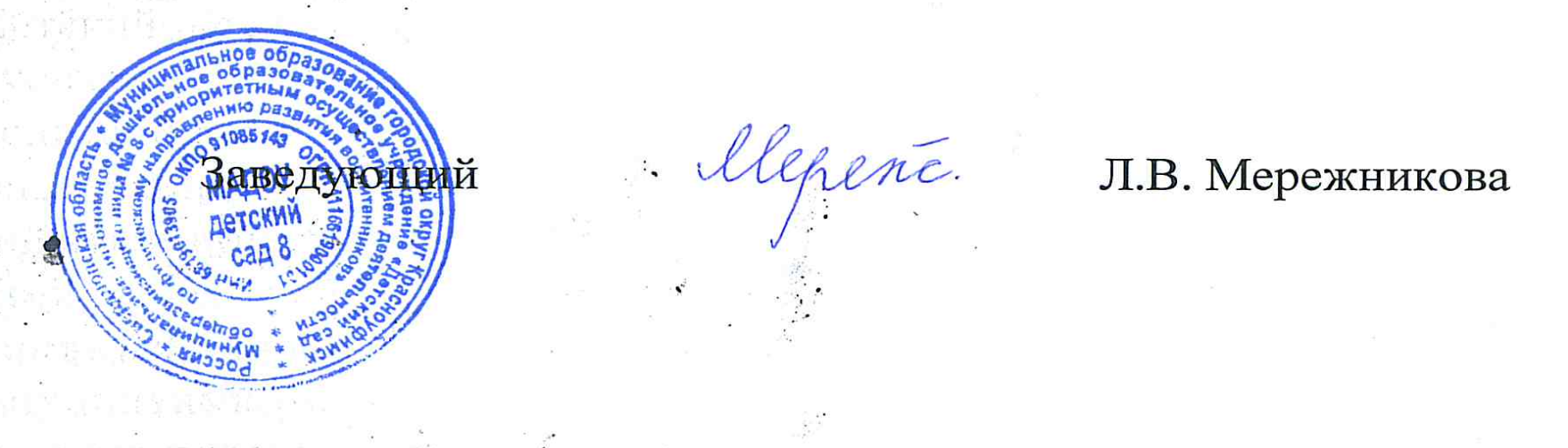 №Наименование приобретаемого оборудования КоличествоЕдиница измерения Цена за единицу (руб.)Сумма(руб)Краткое описание характеристик товара1. Приобретение материально-технического оснащения:1. Приобретение материально-технического оснащения:1. Приобретение материально-технического оснащения:1. Приобретение материально-технического оснащения:1. Приобретение материально-технического оснащения:1. Приобретение материально-технического оснащения:1Колонки SVEN 325 черный {2 х 3W, 80-20000Гц}2шт990,001980,00Заводские данныеСтрана-производитель :КитайФормат системы :2.0Основной цвет: черныйАкустические характеристикиМощность:6 ВтМинимальная воспроизводимая частота :80 ГцМаксимальная воспроизводимая частота :20000 Гц2Ноутбук DELL Inspiron 3501 [3501-8250] Soft Mint 15.6" FHD i3-1005G1/4GB/256GB SSD/W102шт41500,0083000,00 15.6" Ноутбук Dell Inspiron 3501-8175 черный 1920x1080, WVA, Intel Core i3 1005G1, 2 х 1.2 ГГц, RAM 4 ГБ, HDD 1000 ГБ, Intel UHD Graphics , Wi-Fi, BT, Windows 10 Home подробнее. 2 98,70. Код товара: 4757849. 15.6" Ноутбук Dell Inspiron 3501-8175 черный3Бизиборд  «Три медведя»  с настольным театром3шт2180,006540,00Развивающая доска Три медведи это сразу несколько игр в одной: - Доска с замочками. Дверь и окошко запираются на разные защелки. - Рамка-вкладыш. На панели расположено несколько ячеек, в которые вложены фигурки медведей и Маши, кровати, стулья, чашки и миски. При этом ячейки 3-х уровневые: одинаковые предметы вкладываются в них последовательно, одна на другую. Это позволяет сортировать фигурки не только по форме, но и по размеру. - Настольный театр. 4Бизиборд  «Козлята и волк»3шт850,002550,00Бизиборд Козлята и волк - многофункциональная игрушка для детей. На доске расположены: - 2 шестеренки, которые можно вращать одновременно. Шестеренки можно снять с панели и поменять местами. - 2 замочка-крючка - Вынимающиеся вкладыши. 
5Бизиборд «Три поросенка»3шт1130,003390,00Игровая панель «Три поросенка» - это многофункциональная развивающая игра для малышей: - Доска с замочками. Двери домиков закрываются на 3 разных задвижки. - Рамка с вкладышами. На доске расположены выемки для фигурок поросят и волка, а также составного вкладыша из 3-х соединяющихся между собой елок. - Игра шестеренки. В комплекте 5 снимающихся шестеренок 2-х размеров. Правильно расположив шестеренки на штырьках, можно собрать крутящуюся цепочку. - Подвижная декорация для инсценировки сказки Три поросенка. 6Магнитный театр «Репка»2шт350,00700,00В состав набора входят магниты герои сказки, а также декорации к сказке. С помощью таких магнитов можно разыграть настоящее представление на холодильнике или на железной доске. Магниты выполнены из мягкого материала изолона (вспененный полиэтилен). На который с одной стороны наклеены картинки из картона, а с другой - магнитный слой. Толщина магнитиков около 3 мм. Состав: - 10 мягких магнитов - сценарий сказки Материал: изолон, картон, магнитный слой7Набор резиновых игрушек «Теремок»,1шт670,00670,007 фигурок. Высота 8-10 см.8Кукольный театр сказки на столе «Семеро козлят»3шт360,00360,00Кукольный театр со сценарием внутри по мотивам полюбившейся сказки "Семеро козлят". Сценарий сказки внутри. Количество деталей: 20. Высота фигурок: 4-12 см, в зависимости от персонажа. 9Кукольный театр "Кот, Лиса, Петух"1шт1 510,001 510,00В состав набора входит 5 кукол-перчаток: Кот, Петух, Лиса, Чучелка (дочь Лисы) и Тема (сын Лисы). Головы кукол выполнены из пластизоля (материал похожий на мягкую резину), а костюмы из ситца. Также в состав набора входит сценарий в стихах, по которому можно разыграть спектакль с помощью кукол. Состав: - 5 кукол-перчаток, размер около 27 см (голова около 7 см), - сценарий спектакля в стихах. 10Кукла марионетка "Зайчик" Климо СМ31шт1 100,001 100,00Игрушка марионетка управляется с помощью ниточек закрепленных на планках. Размер: 18х11х4 см Материал: дерево Страна производства: Россия11Театр теней  «Лайтбокс»2шт16 400,0032800,00"Театр теней" предназначен для зрительной стимуляции, развития воображения, игровой терапии. Закрепив на подсвеченном молочном стекле изображение, его можно с легкостью срисовать с помощью кальки, рулон которой крепится на деревянном стержне. Используя дополнительное молочное акриловое стекло, можно устроить театр теней, нанося на стекло силуэты различных персонажей вырезанных из бумаги. Послужит прекрасным стимулятором для творчества.12Фантазеры. Волшебный конструктор. Программно-методический комплекс(dvd-box)1шт5 000,005 000,00Программно-методический комплекс "Фантазеры. Волшебный конструктор" (DVD-box) Программно-методический комплекс с печатным методическим пособием Многопользовательская лицензия на образовательное учреждение Для использования в сетевом компьютерном классе и с интерактивной доской. Программно-методический  комплекс ориентирован на детей дошкольного и младшего школьного возраста. Программа состоит из пяти интерактивных мастерских, каждая из которых представляет собой творческую, познавательную, развивающую среду, в которой ребенок может фантазировать и воплощать, задумывать и создавать 13Кукольный театр для малышей  «Цирк»2шт490,00980,00Кукольный театр "Цирк" рекомендуется для познавательных и сюжетных игр, способствует развитию памяти, связной речи, творческого мышления. • 3 варианта игр: "Экскурсия в цирк", "Фокусник", "Цирковое представление". • В наборе: • игровое поле (декорация), размеры: 27.5х15.5х18 см. - 1 шт.; • сборные фигурки животных и артистов цирка с подставками (5-12.5 см.) - 8 шт.; • двухсторонние ламинированные игровые карточки (7х10 см.) - 16 шт.; • инструкция со сценариями игр - 1 шт. • Материалы: фанера, мелованный картон.14Настольная игра «Театр теней» «Истории Гарри» набор фигурок «Сказка о трёх поросятах»2шт450,00900,00Набор фигурок к детской развивающей  настольной  игре  «Театр теней Истории Гарри».  Сказка о трёх братьях поросятах, построивших домики из разных материалов и столкнувшихся с злым волком. История с ярким, динамичным и игровым сюжетом, которая увлечет ребенка с первой минуты представления. ... В игровой набор входит 8 фигурок, среди них 4 фигурки главных персонажей и 4 вспомогательных элемента для представления: 3 домика, ветер и две пары подставок для двух декораций. 15Настольная игра «Театр теней» «Истории Гарри» набор фигурок для театра теней «Теремок»2шт450,00900,00Набор фигурок к детской развивающей настольной игре «Театр теней Истории Гарри». История с ярким, динамичным и игровым сюжетом, которая увлечет ребенка с первой минуты представления. ... В игровой набор входит 8 фигурок, среди них 4 фигурки главных персонажей и 4 вспомогательных элемента для представления: 3 домика, ветер и две пары подставок для двух декораций. 16Настольная игра «Театр теней» «Истории Гарри» набор фигурок «Иван царевич и Серый волк»2шт450,00900,00Набор фигурок кдетскойразвивающей настольной игре «Театр теней Истории Гарри». Сказка о трёх братьях поросятах, построивших домики из разных материалов и столкнувшихся с злым волком. История с ярким, динамичным и игровым сюжетом, которая увлечет ребенка с первой минуты представления. ... В игровой набор входит 8 фигурок, среди них 4 фигурки главных персонажей и 4 вспомогательных элемента для представления: 3 домика, ветер и две пары подставок для двух декораций. 17Настольная игра «Театр теней» «Истории Гарри», набор фигурок «Баба-Яга»2шт450,00900,00Набор фигурок к детской развивающей настольной игре «Театр теней Истории Гарри». Сказка о трёх братьях поросятах, построивших домики из разных материалов и столкнувшихся с злым волком. История с ярким, динамичным и игровым сюжетом, которая увлечет ребенка с первой минуты представления. ... В игровой набор входит 8 фигурок, среди них 4 фигурки главных персонажей и 4 вспомогательных элемента для представления: 3 домика, ветер и две пары подставок для двух декораций. 18Театр теневой "Красная Шапочка"2шт750,001500,00Набор фигурок к детской развивающей настольной игре «Театр теней Истории Гарри». Сказка о трёх братьях поросятах, построивших домики из разных материалов и столкнувшихся с злым волком. История с ярким, динамичным и игровым сюжетом, которая увлечет ребенка с первой минуты представления. ... В игровой набор входит 8 фигурок, среди них 4 фигурки главных персонажей и 4 вспомогательных элемента для представления: 3 домика, ветер и две пары подставок для двух декораций. 19Ростовая кукла 9шт5700,0051300,00Ростовая кукла — это вид анимационного костюма для аниматора или промоутера, который выполняет развлекательный или рекламный сюжет. Ростовая кукла может быть разного размера и объёма, или же изготавливается непосредственно по фигуре актёра.20Театр на столе «Колобок»2шт620,001240,00В состав набора входит 9 фигурок из фанеры на подставках. Это герои сказки Колобок и декорации (деревья). Также в состав входит книжечка-вкладыш с текстом сказки и методическими рекомендациями к игре21Пальчиковый набор «Сказки Крона»2шт890,001770,00Пальчиковый набор "Сказки" предназначен для игры с ребенком в пальчиковый театр. Театр - это прекрасный речевой и сенсорно - двигательный тренажер. Фигурки развивают подвижность пальцев обеих рук, помогают освоить речь персонажей, помогают развивать словарный запас и активизируют речевые функции.ИТОГО200000,00Партнер проектаВид поддержкиОбъем поддержкиМАДОУ детский сад 8 Субсидии, выделяемые на финансовое обеспечение оплаты труда30000Оплата труда специалистам